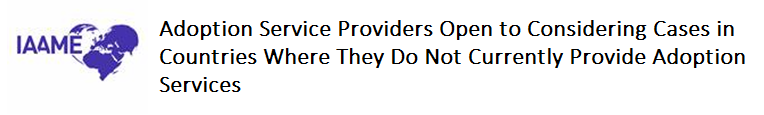 If you are looking for an adoption service provider (ASP) to act as the primary provider in your case, you can search this list of Who is Accredited on the IAAME website.  If you are unable to find an ASP who is currently providing adoption services in the country from which you are interested in adopting, you may consider contacting one or more of the ASPs listed below.  These ASPs have indicated they would be willing to consider acting as a primary provider in countries in which they do not currently provide adoption services. ASP NameWill Consider Relative Adoption CasesWill Consider Non-Relative Adoption CasesAdditional InformationA Family in Bloom Adoption, LLCYesYesWilling to provide services for incoming adoption cases to the US from the Caribbean and the various African countries. Adopolis, Inc.YesYesOpen to considering cases transferred from another Adoption Service Provider and providing adoption services to United States citizens residing abroad.The agency will consider inquiries individually and accept applications on a case-by-case basis.Heartsent Adoptions, Inc.YesYesOpen to considering inquiries and accepting applications on a case-by-case basis.Hope Adoption Inc. dba Hope InternationalYesYesOpen to considering cases in which the adoption was completed prior to July 13, 2013 or July 12, 2014 in foreign countries where the Central/Competent Authority provides adoption services. International Christian AdoptionsYesYesOpen to considering applications case-by-case basis, according to international law and Hague Regulations.KidspireYesYesNew Beginnings Family and Children's ServicesYesYes (Limited)Open to considering cases in countries where the Central/Government Authority provides adoption services. 